На основании  Федерального закона от 06.10.2003  № 131-ФЗ «Об общих принципах организации местного самоуправления в Российской Федерации», статьи 222 Гражданского кодекса Российской Федерации, Градостроительного кодекса Российской Федерации, Земельного кодекса Российской Федерации, постановления администрации муниципального образования Соль-Илецкий городской округ Оренбургской области от 31.01.2023 № 161-п «Об утверждении порядка принятия решения о сносе самовольных построек либо решений о сносе самовольных построек или приведение их в соответствие с установленными требованиями, а также осуществление сноса самовольных построек на территории муниципального образования Соль-Илецкий городской округ Оренбургской области», Устава муниципального образования Соль-Илецкий городской округ Оренбургской области в целях регламентирования порядка принятия решений о сносе самовольных построек либо решений о сносе самовольных построек или приведение их в соответствие с установленными требованиями, а также осуществление сноса самовольных построек на территории муниципального образования Соль-Илецкий городской округ Оренбургской области,  постановляю:1.Снести самовольную постройку на земельном участке с местоположением: ориентир – земельный участок с кадастровым номером 56:29:2101001:499 по адресу: Оренбургская область, Соль-Илецкий городской округ, п.Дивнополье, ул.Речная, 16. 2.Опубликовать настоящее постановление в средствах массовой информации  в сетевом издании – «Правовой портал муниципального образования Соль-Илецкий городской округ Оренбургской области» pravo-soliletsk.ru и разместить на сайте администрации Соль-Илецкого городского округа: http://www.soliletsk.ru/, а также обеспечить размещение информации о планируемом сносе объекта самовольной постройки непосредственно на объекте. 3.Администрации муниципального образования Соль-Илецкий городской округ по истечению 3 (трех) месяцев со дня опубликования сообщения о планируемом сносе объекта самовольной постройки организовать мероприятия по сносу самовольной постройки. 4. В случае выявления лица, осуществившего возведение самовольной постройки, установить срок для добровольного сноса самовольной постройки 3 (три) месяца. 5. Контроль за исполнением настоящего постановления возложить на первого заместителя главы администрации городского округа - заместителя главы администрации городского округа по строительству, транспорту, благоустройству и ЖКХ  - Полосухина В.Н. 6.Постановление вступает в силу после его подписания.Глава муниципального образованияСоль-Илецкий городской округ                                                  В.И. ДубровинРазослано:  организационный отдел, отдел архитектуры, градостроительства и земельных отношений, финансовое управление.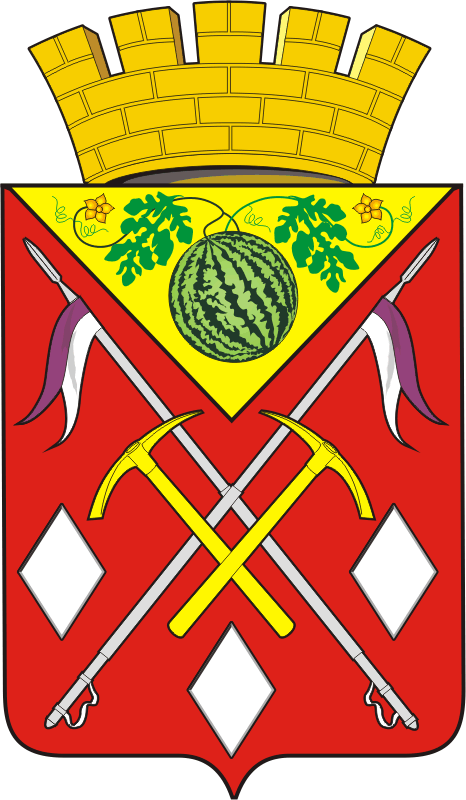 АДМИНИСТРАЦИЯМУНИЦИПАЛЬНОГООБРАЗОВАНИЯСОЛЬ-ИЛЕЦКИЙГОРОДСКОЙ ОКРУГОРЕНБУРГСКОЙ ОБЛАСТИПОСТАНОВЛЕНИЕ03.11.2023 № 2361-пО сносе объекта